005_basic_listeningDaily routines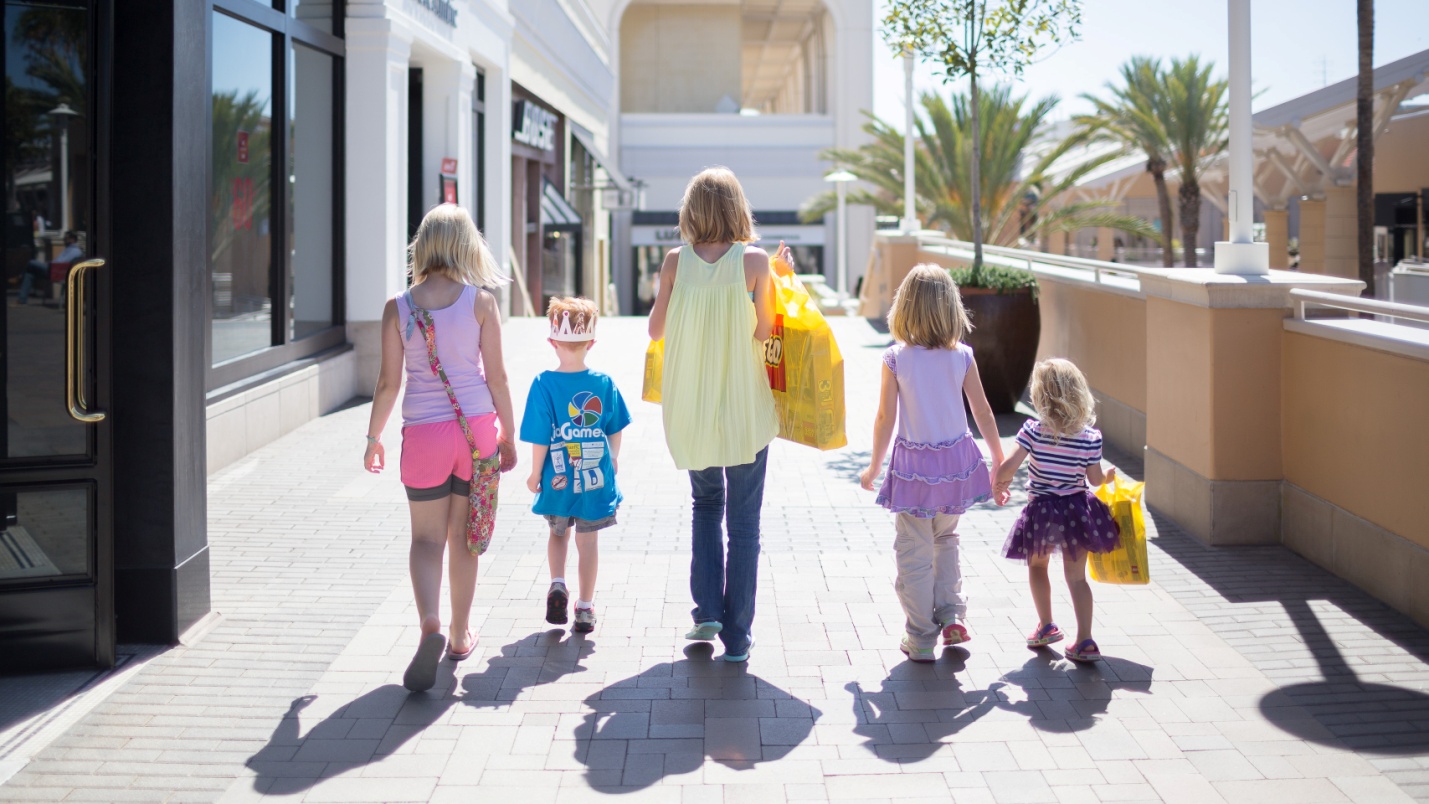 What is your daily schedule? What time do you wake up and go to work or school? What do you do when you get home? What time do you go to bed?Quizlet - https://quizlet.com/304964615/005_basic_listening_daily_schedule-flash-cards/Listening 1 (запись daily schedule)(listening script- https://www.esl-lab.com/schedule/schedsc1.htm)Exercise 1Choose the right answer1. What time does the man get up?
A. at 5:00 a.m.
B. at 6:00 a.m.
C. at 7:00 a.m.
2. What time does he get to work?
A. at 7:00 a.m.
B. at 8:00 a.m.
C. at 9:00 a.m.3. What does he do with his family around 6:30 p.m.?
A. They read books together. 
B. They play games.
C. They eat dinner.4. What do the man and his wife do after the kids go to bed?
A. They watch TV.
B. They clean the house.
C. They listen to music.5. What is one thing the man does NOT say about his wife?
A. She has to take their children to school.
B. She helps the kids with their homework.
C. She goes shopping for food.Exercise 2
Choose the right answerWe need to buy _________________ for tonight's party.  ?    appliances  ?    stuffs  ?    groceriesYou should set ____________ time and money for your next vacation.  ?    aside  ?    forth  ?    outHow late do you stay ___________ on the weekend?  ?    up  ?    back  ?    withAfter I get __________ work, I'll drop by your house.  ?    off  ?    over  ?    onI ______________ the bus every morning at 7:15 a.m.  ?    catch  ?    throw  ?    hitExercise 3Choose the right answerQuizlet- https://quizlet.com/304966895/005_basic_listening_what_a_busy_day-flash-cards/?new Talk about your daily schedule starting from when you wake up until you go to sleep. What activities do you enjoy? What is the busiest time of day?Listening 2 (запись What a busy day)Listening script(https://www.esl-lab.com/day1/daysc1.htm  )Exercise 4Choose the right answer1. What does Susan have to do on Saturday morning?
A. walk the dog 
B. clean the house
C. go to the doctor
2. Where does Susan have to go at 12:30?
A. to school
B. to the dentist
C. to the science museum 3. What time is Susan meeting with Julie?
A. at 12:00 p.m.
B. at 1:00 p.m.
C. at 2:00 p.m.4. What will Susan do after she cooks dinner? 
A. clean the dishes
B. play soccer with her brother
C. call a friend5. Why can't they watch a video at Susan's house?
A. They can't decide on a video.
B. Susan's mother is going to use it.
C. The TV isn't working.Do you wake up right after your alarm clock goes off? Are you a morning person?  Do you check your social media in the morning? How long does it take you to get ready? Do you usually eat breakfast at home?What is your favorite part of the day and why? Do you better like studying/working in the first part of the day or in the second part of the day?Do you have to catch a bus to get to work/school? Be sure to ___________ enough money to pay for books.Catch The ____________ part about being a student is paying for tuition.Groceries              I will clean the clothes after I _________ work.Get offCould you put away the __________ before dinner?toughestWhere do you _________ the bus in the morning?Set aside